Legal DraftingUniversity of Florida Levin College of LawFall Semester Syllabus, Law 6807 14004, 2 CreditsProfessor: Ben L. Fernandez312I Holland Hall352 575 5568Fernandez@ufl.eduOffice Hours: Monday, Wednesday 10:00 to 2:00 pm in PersonAnd by Appointment in Person or OnlineMonday, Wednesday 9:00 a.m. to 9:55 a.m.HH 283I. 	Course DescriptionLegal Drafting focuses on principals and practice of drafting contracts and other enforceable documents; the interpretation of enforceable documents; and the reinforcement of professional writing skills. Sections may focus on general contract drafting skills, or focus on drafting for specific practice areas.  II. 	Course Objectives and Student Learning Outcomes. In this course, students will work from a portfolio of simulated fact patterns and applicable statutes, rules, and case law to prepare a variety of legal documents.  After completing this course, students should be able to:1.  Apply the principles and practices necessary for drafting legal documents, including litigation documents, contracts, and legislative documents;2.  Elicit information from fictional clients, counsel them, and draft polished, professional-caliber documents that best serve the clients’ needs; and3.  Produce work product that is thoughtfully planned, logically organized, and articulated clearly and unambiguously.4. Draft and organize certain basic types of contract provisions (for example, an exordium, duration, or forum selection clause). 5.  Draft a contract from scratch, including how to draft covenants, prohibitions, and rights.6.  Understand the impact of ambiguous words and phrases in contracts through the analysis of relevant case law.7.  Learn how to prepare for the drafting of a contract, including doing a client intake, as well as how to add value to various types of contracts by using legal mechanisms designed to better protect the client's interests (i.e. indemnity, insurance, waiver, release, limit of liability, liquidated damages, mediation, arbitration, attorneys fees, etc).  8.   Learn how to work with complex form documents, including revising an existing form for a client, and proposing revisions to a document the other side has drafted.   Required Reading Materials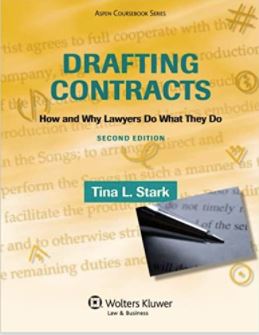 Drafting Contracts: How and Why		Lawyers Do What They Do by Tina Stark. Please be sure to register for the Canvas course and have any required materials with you in print or easily accessible electronic form in class. You are responsible for checking your Canvas page and the e-mail connected to the page on a regular basis for any class announcements or adjustments.Course Expectations and Grading EvaluationWeekly Assignments.  The Legal Drafting course requires the completion outside of class of many short and medium-length drafting assignments and occasionally the completion of short in-class projects and on-line quizzes.  Office Conferences.  Office conferences are encouraged.  I will be more than happy to meet with you in individual meetings throughout the semester to discuss your work or the course material.Grade Calculation.Students will be evaluated based upon the following:Class exercises, homework assignments, quizzesclass participation and attendance				50% of GradeFinal Project							50% of GradeClass Attendance PolicyAttendance in class is required by both the ABA and the Law School. Attendance will be taken at each class meeting.  Students are allowed 4 absences during the course of the semester.  Students are responsible for ensuring that they are not recorded as absent if they come in late.  A student who fails to meet the attendance requirement will be dropped from the course. The law school’s policy on attendance can be found here.Other UF College of Law PoliciesUF LEVIN COLLEGE OF LAW STANDARD SYLLABUS POLICIES:Other information about UF Levin College of Law policies, including compliance with the UF Honor Code, Grading, Accommodations, Class Recordings, and Course Evaluations can be found at this link: https://ufl.instructure.com/courses/427635/files/74674656?wrap=1.ABA Out-of-Class RequirementsABA Standard 310 requires that students devote 120 minutes to out-of-class preparation for every “classroom hour” of in-class instruction. Each weekly class is approximately 2 hours in length, requiring at least 4 hours of preparation.  “Students are expected to provide professional and respectful feedback on the quality of instruction in this course by completing course evaluations online via GatorEvals. Click here for guidance on how to give feedback in a professional and respectful manner. Students will be notified when the evaluation period opens and may complete evaluations through the email they receive from GatorEvals, in their Canvas course menu under GatorEvals, or via https://ufl.bluera.com/ufl/. Summaries of course evaluation results are available to students here.” Course Schedule of Topics and Assignments Class   Assigned Reading (Due Before Class)Assigned Writing (Due Before Class)Class Discussion8.21Read Drafting Contracts, Chapters 1 & 2, Contract Concepts, Read Prompt for Purchase Agreement Introduction to Course, Purhase Agreement, The Seven Contract Concepts 23Read Drafting Contracts, Chapters 3 & 4, Contract Concepts Identify Contract Concepts for Purchase Agreement, Upload to CanvasTranslating the Business Deal, Appendix of Contract Concepts, Summary Chart 28Read Drafting Contracts, Chapter 5, Contract Organization Organize Provisions in Purchase Agreement, Upload to CanvasA Contracts Parts30Read Drafting Contracts, Chapter 6 & 7, Beginning Sections, Definitions  Draft Title, Preamble, Recitals, Words of Agreement, Definitions, Upload to Canvas  Title, Exordium, Recitals, Words of Agreement, Definitions, Guidelines for Recitals, Definitions9.4Labor Day No Class6Read Drafting Contracts, Chapter 8 & 9Draft Reps. & Warranties, Subj. Matter Performance, Payment and Closing Provisions, Upload to Canvas Action Sections, Guidelines for Payment Provisions, Representations and Warranties 11Read Drafting Contracts, Chapters 10 & 13 Draft Seller’s Covenants and Buyer’s Covenants for Purchase Agreement, Upload to Canvas Covenants and Rights, Drafting Guidelines, Will and Shall13Read Drafting Contracts, Chapters 11 & 12Draft Conditions and Rights / Discretionary Authority for Purchase Agreement, Upload to Canvas Conditions, Discretionary Authority 18Read Drafting Contracts, Chapter 14 & 15 Draft Buyer’s Endgame Provisions for Purchase Agreement, Termination, Deposit Disposition, Upload to CanvasSummary of Contract Concepts, Endgame Provisions20Read Drafting Contracts, Chapters 16 & 17Draft General Provisions, Signatures for Purchase Agreement, Upload to CanvasGeneral Provisions, Testimonium, Signature Lines25Applying Case Rules to a General ProvisionResearch Liquidated Damages Provision, Revise Provision, Upload to CANVASDiscuss Cases, Revisions to Provision10.2Drafting with Precedent DocumentsReading Materials Available in Canvas Go Over Drafting with Precedent Documents, In Class Revisions to Practice Contract4Closing a TransactionReading Materials Available in Canvas Go Over Closing a Transaction9FeedbackNo Class: Live Feedback Conferences11FeedbackNo Class: Live Feedback Conferences16Getting up to Speed Reading Materials Available in CanvasDraft Answers for Intake PreparationDiscuss Preparation for Contract Drafting, Watch Video18Conducting a Client Intake Reading Materials Available in CanvasDraft Outline of Questions for Client Intake, Upload to CANVASSimulated Client Intake for First Practice Contract 	23Drafting a Contract from Scratch, Read Drafting Contracts, Chapters 18.2, 19.2 & 19.5, Legalese, Subsections, Headings, Begin Drafting Title, Exordium, Recitals, Words of Agr., Subj. Mat. Perf., Term, Upload to CANVASGo Over Title, Exordium, Recitals, Words of Agr., Subj. Mat. Perf., Term, 25Read Drafting Contracts, Chapters 21.6.1, 21.6.2, Dates, TimeContinue drafting Payment, Service Provisions, Upload to CANVASGo Over Payment and Service Provisions		30Read Drafting Contracts, Chapters 22.2, 23.1  Numbers, GenderFinish drafting Termination, General Provisions, Testimonium and signature lines, Upload to CANVASGo Over Termination, General Provisions, Testimonium and Signature Lines  11.1Brainstorming Reading Materials Available in CanvasApplying Case Rules to a General ProvisionResearch Indemnity Provision, Revise Provision, Upload to CANVASDiscuss Adding Value to Contract Drafting Project, Indmnity, In Class Revisions to Contract6Revising the Other Side’s DocumentsReading Materials Available in Canvas Go Over Revising the Other Side’s Documents, In Class Revisions to Practice Contract8Negotiating Contract ProvisionsReading Materials Available in CanvasIn Class Contract NegotiationsFinal Project Assigned13Drafting a Contract AmendmentReading Materials Available in CanvasAmend Contract In Class15Computer Assisted DraftingReading Materials Available in Canvas Discuss Document Assembly, Smart Contracts, ChatGPT and Contract Design	20Final Project Due